EXECUTIVE COMMITTEE MINUTES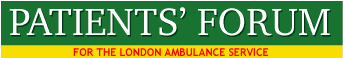 OCTOBER 1ST  2018 – EV Southwark, SE1 at 4-5.30pm 2) MINUTES OF AUGUST 31st ECAgreed a correct record. 3) PF ANNUAL REPORT- finalised and amended for distributionwww.patientsforumlas.net/uploads/6/6/0/6/6606397/patientsforum-2017-  final_editing_draft-malcolm-finished.pdf4) LAS AGM – September 25th – Focus on Mental HealthInvitation widely advertised to Forum members and Healthwatch. LAS to have staff with our publications. High turnout from Forum members. Report to be produced on members experience of the AGM5) FORUM MEETINGS - OCTOBER 8  -  EPILIPSYNovember-Maternity, December-Open House.7) PUBLIC INVOLVEMENT IN THE 111 SERVICEArranged to meeting Tracy Pidgeon from the III service. 8)  PATIENT SPECIFIC PROTOCOLS – PSP – Information for Patients Draft document received from the LAS. Angela Cross Durrant, Vice Chair is   looking for examples of good practice. Proposals for amendments submitted and NHSE Accessible standard requested. 11) LAS STRATEGYForum to select 5 keys areas for close monitoring and to include selection as part of the Forum’s Open House meeting in December designed to select priorities for 2019. Trisha will join meeting after main discussion. 12) BARIATRIC CAREDespite repeated questions on this issue, the Forum has been unable to get any details of the progress being made by the LAS in setting up a high quality service. The LAS has no data about the use of the bariatric care service and the HART team which provides specialised care for people described as bariatric has no data either, because there is no bariatric code. Agreed to raise with Trisha Bain and LAS Commissioners.13) EQUALITY AND INCLUSION COMMITTEEAudrey and Beulah attended. An external adviser was present at the meeting who provided useful advice. Minutes will be requested from Melissa Berry and a meeting arranged with her. Next meeting October 15th. Need to establish who will attend. 14) DEFIBRILLATORS – DRAFT FORUM NEWSLETTERa) Newsletter intended for voluntary sector and Healthwatch to promote installation of defibrilltors. Finalised and ready for distribution. 15) TRAFFIC DELAYS – IMPACT ON PERFORMANCEA new series of questions has been raised and will be put the LAS. A question has also been put to CARU about the impact on traffic delays on responses to patients who have suffered a stroke. The correspondence will be shared with the Mayor and the London Assembly Health Committee for their review of the LAS. 16) EOC & RIDE-OUTSMembers invited to participate in visits to the EOC, 111 service and Ride-Outs. A thematic approach would be used and a focus on mental health will be the first theme. A set of questions would be prepared to provide guidance for members.  Pauline Cranmer has been asked to respond to outstanding recommendations and arrange visits in the Autumn. 17) WORK WITH THE ACADEMY a) MA has presented to 16 students paramedics on the role and importance of PPI   in  their work. Learning from complaints and clinical interactions with other acute   sector colleagues were issue of particular concern. Noted that none of the students  knew about the LAS’s new strategy. Next meeting of the Patient and Public Involvement Panel on October 9th and Steering Group for Paramedic Programme on October 11th. 18) SUPPORTING COMPAINANTSThe Forum is supporting a member who has made a complaint to the Ombudsman. Agreed to take forward key issues after the investigation is complete, and to promote training for front line staff after an incident or complaint – with feedback to complainants when the training is complete. 19) REST BREAK AGREEMENTNoted the Forum has raised in the in the past the impact of the agreement for staff to leave a shift early, if they had no break during the shift. Agreed to explore the current situation and request data on staff numbers at the end of shift over the past 3 years. LAS replied that no data is available!!!!20) BOOZE BUSCQRG asked about future funding for vehicles and centres across London, designed to provide support for people in streets who are heavily intoxicated. The objective in the past had been to safely divert people from A&E, and provide advice about recovery from excessive alcohol use. Dr Johal the Chair of the Committee has ignored the Forum’s four requests. Formal complaint to be made about her. END